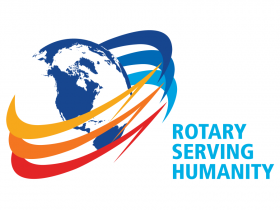 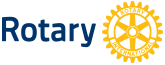               Klinga Rotaryklubb  Dato: 29.10.18           Møte nr:  9            	Klinga Rotaryklubb 2018-2019Nyheter/Rotarysaker:Vinner av vinlotteri AsbjørnFødselsdager:3-minutterIngen 3 minutter- Stein fortalte om hytte område på MalmReferat fra programBesøk av Kjell fra Sagbruks museum  på Spillum, han informerte om deres planer fremover.Husk Julebord 10. des. kl 1800, påmelding til Asbjørn.Guvernør besøk tirsdag 27. nov kl 1900.Møte blir felles med Namsos Rotary.Oppmøte og annet rotaryarbeid:Oppmøte 15 stkNeste møte:(når og hva)Klubbmøte på Tinos 05.11.18 kl 1930